The Bluegrass Youth Sustainability Council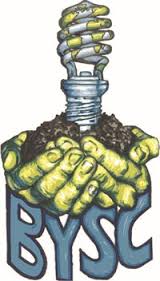 2016-2017 ApplicationSubmit to bysclexington@gmail.com by September 23.To access a digital copy of this application, visit www.bysclex.weebly.com. The Bluegrass Youth Sustainability Council is a nationally recognized, award-winning student coalition composed of Lexington Youth Leaders passionate about sustainability and community improvement.  The BYSC is a project-based team composed of members from all Lexington public and private high schools who actively partner with local, state and national leaders in sustainability. We are looking for applicants who are passionate about sustainability and exemplify the qualities of leadership, teamwork, creativity, passion and diligence.  Once the applications are received and committee reviewed, applicants will be notified via email.If you are serious about joining the BYSC, clear your calendar for Tuesday, October 11, the first full council meeting at Dunbar High School.We meet on Tuesdays once a month from 3:45-5:00 for project brainstorming and collaboration.  Project Committee teams will meet virtually or in person between Full Council meetings, as needed.Name:School:Email:Phone:Grade: (‘16-’17 year):1. Why do you want to join the Bluegrass Youth Sustainability Council?2. What are 3 strong qualities of yours that would be of value to the council? Explain.3. What do you think makes a good leader in the community?4. What is something you’ve learned through cooperation or conflict when working in a group?5. Are there any other skills or interests you would like us to know about? (ex: public speaking, art)6. What conflicts or limitations might you have that would prevent you from participating fully?7. In your opinion, what is the most pressing environmental issue in your community? Elaborate and provide possible solutions. 